   		  RESIDENTIAL PREMISES ON LEASE  BASIS AT AMBALAADDENDUM TO OUR EARLIER ADVERTISEMENTIt is to inform all concerned that the competent authority has decided to extend the last date for submission of completed bids from 28/11/2023 to 05/12/2023 till 5.00 PM. The Technical Bids now be opened on 07/12/2023 at 3.00PM.REGIONAL MANAGER.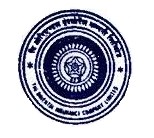 THE ORIENTAL INSURANCE COMPANY LIMITED ( A Govt. Of India Undertaking ) REGIONAL OFFICE   Jeevan Jyoti Building (LIC Building), 2ndFloor,  Jagadhri Road, Ambala Cantt Phone – 0171-4091902, 0171-4091943 CIN : U66010DL1947GOI007158,  Website : www.orientalinsurance.org.in E Mail : roambala@orientalinsurance.co.in 